Social Work Department - Online document verification of the selected candidates for the admission of Ph.D. courseAll the candidates provisionally selected for Ph.D. Course (2020) in Social Work Department are directed to submit the Pdf file of the self attested copies of all the mark sheets and certificates and SC/ST/OBC (Non Creamy Layer Certificate) in the Google Classroom by 25.08.2020. Alternatively, they can email the documents to socialworkhodaus@gmail.comOn successful verification, you will receive the fee payment link for taking admission on or before 26.08.2020.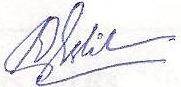 Prof. M GangabhushanHeadDept of Social WorkAssam University, Silchar940102060124/08/2020